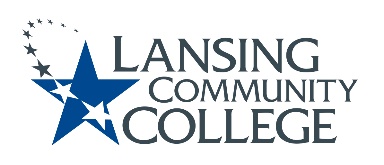 Committee for Assessing Student Learning (CASL) - MinutesMeeting Held Friday, May 5, 2023, from 12:30 – 1:30pm – via Webex-Approved 9/8/23-Team Members:Present:	Brenda Brown, Dana Cogswell, Timothy Deines, Amanda Estacio, Melinda Hernandez, Karen Hicks, Heidi Jordan, Mark Kelland, Mark Khol, Zack Macomber, Rafeeq McGiveron, Rob McLoone, Chuck Page, Danielle Savory, and Kara WiedmanAbsent:Tracy NothnagelGuest:Cheryl Garayta and Dorothy TappendenAction Items:Tim will send out emails this summer regarding meeting times for the CASL ChatGPT discussion subgroup, to the CASL email distribution list – all CASL members, and other faculty such as SAM, are welcome to attend.Group asked to think about availability of volunteering to help Kara and eLearning during their D2L pilot project involving assessment methods and learning outcome alignment.Kara to invite Karen Hicks to next eLearning D2L Assessment Data workgroup meeting to help determine usable data parameters.Tim to submit CASL Charter change request to Academic Senate during summer session.Mark Kelland and Chuck to discuss if a Lib page will be available to host the Student Cocurricular activity list. If not, Mark will talk with Karen about hosting on existing Academic Senate website in the CASL area on the cocurricular tab there.Approval of the 05/05/23 AgendaCall for approval of agenda. Hearing no objections, the agenda stands approved.Approval of the 4/21/23 MinutesCall for correction/approval of minutes.Hearing no objections, the minutes stand approved without changes.Welcome new member Amanda Estacio Open Learning Specialist, Center for Teaching ExcellenceChatGPT – standing discussion topicDorothy Tappenden joined meeting to share some thoughts.Lots of conversations going on across campus and in her departmentSeems like originally faculty were in a panic and not there seems to be far more general interest of what can we do with this thingGoing to have a department specific meeting after the May 10th PA days discussionMostly wanted to get an idea of where CASL is on this issueTechnology Across the Curriculum committee (TAC) is a good place for these discussions.Lots of smaller discussion groups forming, including CASL’s subgroup, however good to keep these conversations college wide as much as possible.Tim will send out emails this summer regarding meeting times for the CASL subgroup, to the CASL email distribution list – all CASL members, and other faculty such as SAM, are welcome to attend.Subgroup members include, Tim, Danielle, Rob, Heidi and BrendaThinking to meet every other week via WebexD2L Assessment Data Update – KaraeLearning is still working with D2L vendor on course and system level to meet various assessment data needs across campus.Nothing specific to report but wanted CASL to know the project is actively being worked onWill need volunteers to work on a pilot project, timing would either be to run in fall or set up in fall to run spring semester – still in developmentMain intent is to align the outcomes to methodsFaculty can point their assessment method to a specific learning outcome of their courseSome faculty are already aligning outcomes and assessment methods but eLearning is still determining if the tools used to do that provide the data we are looking for in a usable format.Would like to wait for eLearning to do some more investigations before promoting this function to other facultyKara to invite Karen Hicks to next eLearning D2L Assessment Data workgroup meeting to help determine usable data parameters.General discussion of how this might work for faculty.Potential future agenda item: Discussion of how faculty can apply collected assessment data in their classroom and general pedagogyStatus updates on projects from the 4/21/23 Action Items list Academic Senate, Executive Committee, approval status of Chair Elect nominationHeidi Jordan approved as CASL Chair ElectFinalized CASL CharterCharter change request needs to be submitted to Academic Senate during summer session.Charter attached to requestThen will need a 2/3rds vote to approve. Can put on consent agenda after request receives approval this summerAssessment website/Cocurricular webpages Chuck running idea by Library team regarding housing assessment resources under “Faculty Support’ on the LCC Library PageTeam has not yet met but from individual conversations Chuck sees no issue hosting a faculty based assessment information page thereChuck could moderate it for usCocurricular Tab has been added to existing CASL website.Contains the Cocurricular Student Learning Assessment Handbook and the Cocurricular Assessment Design and Planning documentClarification of information on websites – three distinct areasExisting CASL website – with cocurricular tab for handbook and design documentHosted as part of Academic Senate websiteRobust assessment information website for facultyHosted as a Lib page on the library pageStudent facing list of cocurricular activities for their referenceNeed to determine where to hostChuck will check with his Library team – concern is student access to the siteCould be on CASL portion of Academic Senate website but not ideal thereMark Kelland needs to know where for the HLC report he is working onChuck will contact Mark once he learns if it can be hosted on a Lib pageIf not, Mark will talk with Karen about hosting on existing Academic Senate website in the CASL area on the cocurricular tab thereFuture Agenda ItemsPotential future agenda item: Discussion of how faculty can apply collected assessment data in their classroom and general pedagogyEquitable options within the Honors Program.Would be worth inviting Dina Krois and her supervisor Jessica Hester to the meetingThey have been actively pursuing ways to modify and enhance equity options into the programImportant to remember distinctions between the Honors Program, Honors Options, and Honors ScholarshipMore discussion needed to determine how this relates to CASL purviewPotential to have Tim discuss it in his next CASL report to the Academic Senate and ask if they want to direct CASL to investigate further or if it needs to be something the Senate would look into themselvesMeeting Adjourned 1:30pmNext meeting Friday September 8, 2023  from 12:30 – 2pm, via WebexRespectfully submitted by Note Taker Terri ChristianLansing Community College is an equal opportunity, educational institution/employer.